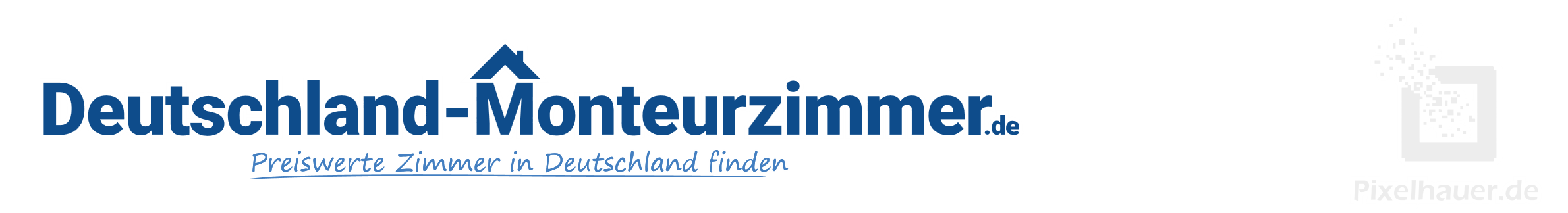 Muster-Inventarliste für Ferienwohnungen und Monteurzimmer als Teil zum BeherbergungsvertragObjektanschrift:_____________________________________________________________________

Vermieter: _________________________________________________________________________

Mieter: ____________________________________________________________________________Das hier aufgelistete Inventar ist Bestandteil der oben genannten Ferienwohnung/ des Monteurzimmers und weist keine Beschädigungen auf.Wurde geprüft von Mieter und Vermieter am: ________________________________
______________________________      	_______________________________
Unterschrift Mieter                                       	Unterschrift Vermieter
Einen Durchschlag habe ich als Mieter erhalten.WICHTIG / ACHTUNG: Trotz sehr sorgfältiger Recherche zu unseren Vorlagen und Mustertexten / Musterverträgen können wir für die angebotenen Vorlagen und Muster keinerlei Haftung übernehmen. Sie verwenden unseren Vorlagen und Muster auf eigene Gefahr. Sie sollen Ihnen als Vorlage und Muster für Ihre eigenen Texte / Schreiben dienen.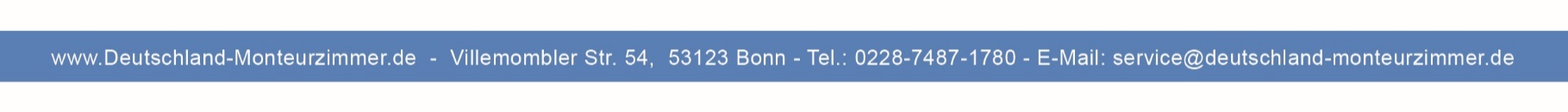 
Anzahl
Anmerkungen
Wohnzimmer
Wohnzimmer
WohnzimmerCouchCouchtischStühleTV-SchrankTV-GerätDVD-PlayerBlu-Ray-PlayerTeppich-LäuferVorhängeTischleuchteDeckenleuchteDeckenfluterBilder
Küche
Küche
KücheKüchentischStühleKühlschrankBackofenHerdplatteHängeschränkeStaubsaugerKaffeemaschineMikrowelleToasterBilder
Schlafzimmer
Schlafzimmer
SchlafzimmerBett(en)KommodeNachttischNachttischlampeTV-GerätDVD-PlayerBlu-Ray-PlayerKleiderschrankBügelbrettBügeleisenWäschekorbBettlakenKopfkissenBettbezugDeckenleuchteStandleuchteBilder
Badezimmer
Badezimmer
BadezimmerSpiegelHaartrocknerHandtücherWaschlappenAblage SeifeDeckenleuchteWäscheständer
Flur
Flur
FlurSpiegelGarderobeDeckenleuchteSchuhschrankBilder